                                                                                                                    Хасанова Р.Г. 218-143-425
 Презентация внеклассного мероприятия в 7 классах по теме:                                                                                              « Математический калейдоскоп»                                                                                                                (подготовила учитель математики МОУСОШ№2 п.г.т. Актюбинский  Азнакаевского  района                     Республики Татарстан)                                    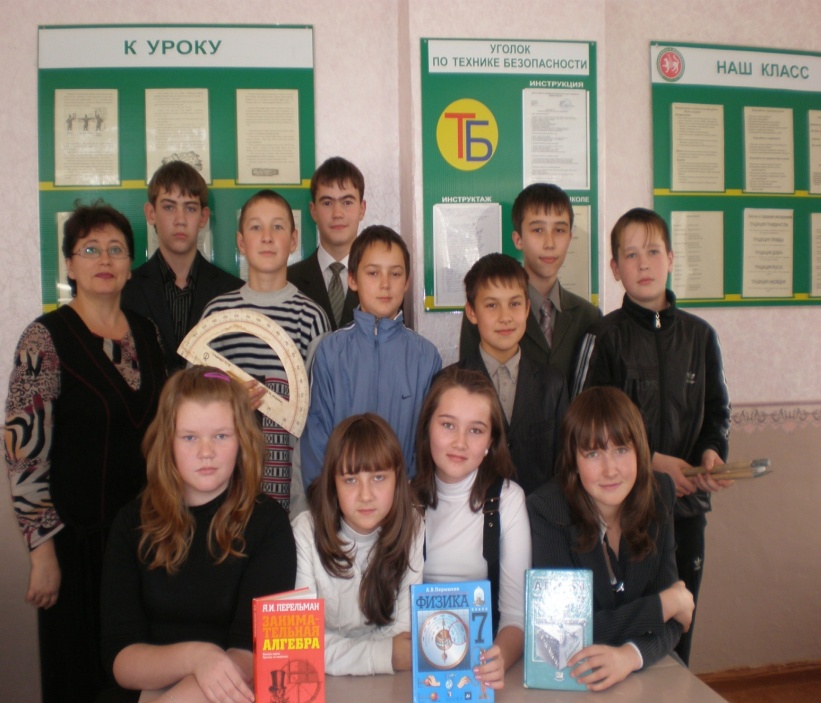 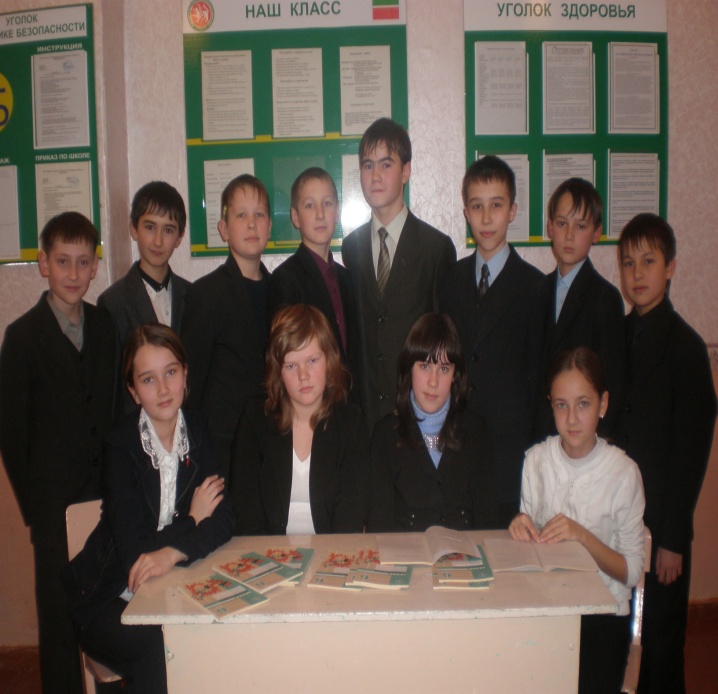 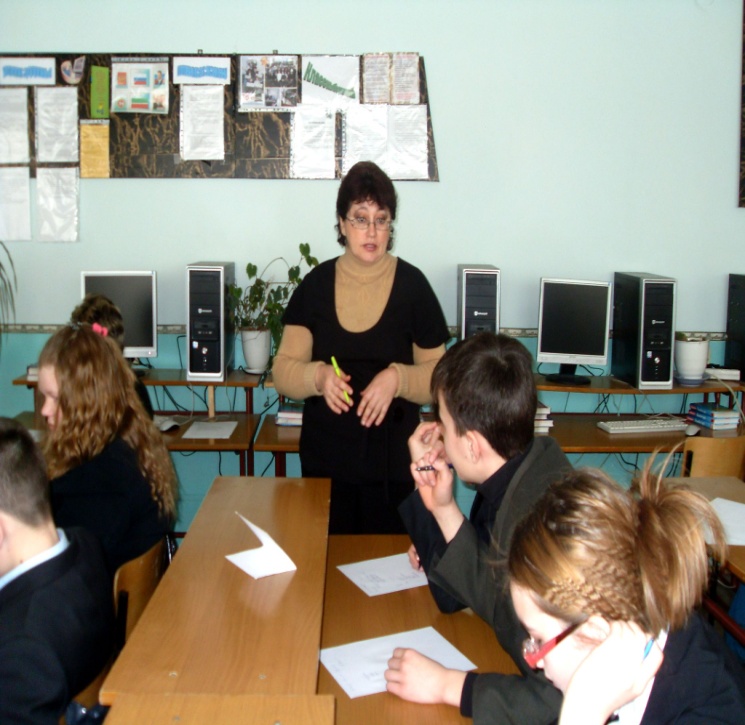 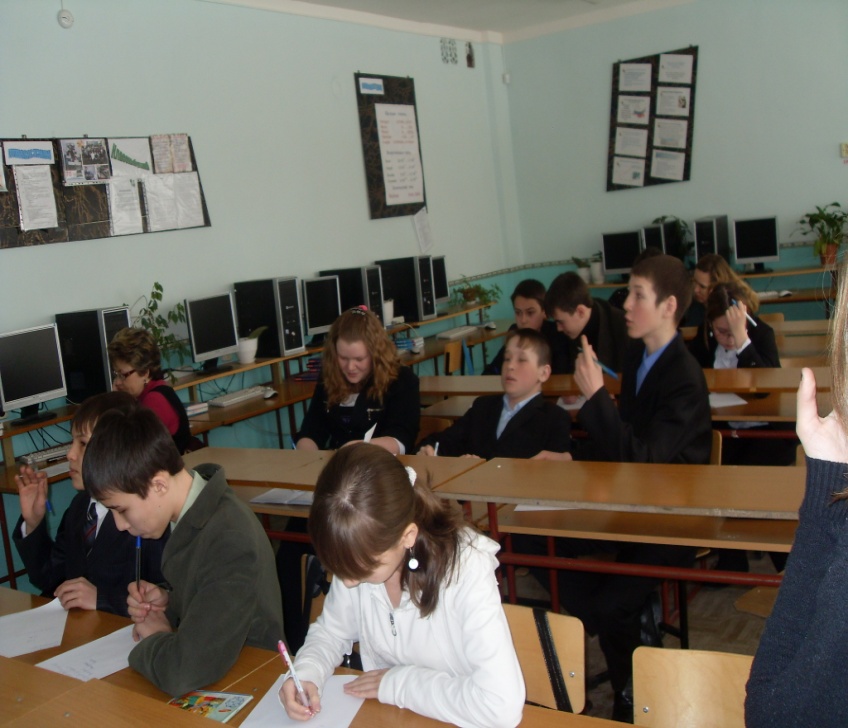 